Global Engagement Council Meeting MinutesNovember 7, 20181:30 – 2:50 pmPresent: Bradley, Cohen, Dubrule, Kim-Prieto, Olson, Wei 1. Meeting minutes from October 17th approved with no changes.2. Review of Affiliate Providers         A)  List of Third Party Providers used by Students in Past 5 Years with LocationsThis was reviewed by the committee, with particular attention to those programs that we currently use that include opportunities in Vietnam and South AfricaRubric Applied to ISA as a Benchmark Rubric has now been applied to ISA (committee had requested that they be used as a benchmark)The agreements we have with them already address many of our concerns and they scored highly on many of the topics; these were covered at the meeting The provider was contacted and asked to give additional information in certainareas - looked at student demand (may need to give us more information here), cost and benefits, access to medical services on site, staffing, open litigation        C)  Program Directory – Terradota  Allows one to search available sites by countries, fields, etc.	Houses faculty led programs, affiliate provided programs, TCNJ study centers and 	exchange partner options for our students, can search for programs by major, country, etc. Global Engagement Institute (GEI)There are more health-related options through this program (and this is why we have been asked to look at whether or not they should be one of our affiliated providers)Our Risk Mitigation Council decided that approval is contingent upon 1) one good reference from at least one of the institutions they have been working with and 2) more information about their crisis management/communication planThe Global Engagement Council looked at Risk Mitigation Council’s responses as a groupThe decision of whether or not TCNJ becomes a “School of Record” would be decided at the School level and R&RExperiential Learning was also evaluated - references confirmed the strengths of the partnership indicating that there is added value working with themAssessment Evaluation - confirmation from the other institutions that it happensRisk Management will be addressing the additional information on Crisis CommunicationThe GEC unanimously agreed to make GEI one of our affiliated providers3.  Review Liberal Learning Courses (were unable to address this, will do this at our next meeting)The Body and the Monument in Ancient Greece Cover Sheet  Global Law and Policy Issues for Business 4.  Review Scholarship Applications Scholarship Applications CGE scholarship manager, Jennifer Margherito presented the different funds available, the criteria for funding and a summary snapshot of the student applicationsJennifer presented an overview of the 3 types of scholarship awardsLaurenti Scholarship - student must be studying in a developing country, there were 4 applicants, there is $1831 available, determined that only 2 of the students are eligible, a single student was selected for this oneMahoney-Meriwether Study Abroad Fund - money has already been given to a student for the fall, but there is $557 from another source (PERSCHE) that can be used, recipient selected for this one Access for Education Abroad Awards – did not have time to address this Jennifer has created a survey for the GEC membersMembers of GEC are asked to respond to the survey by noon on November 16th to provide feedback for these awardsMeeting was adjourned at 2:50 pm.Respectfully Submitted,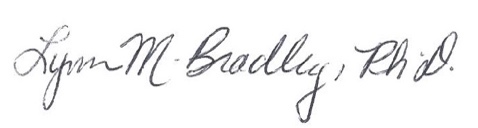 Lynn M. Bradley 